Прокуратура Раздольненского района информирует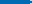 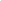 В ходе проведенного мониторинга выявлено три факта размещения для свободного доступа неограниченного круга лиц запрещенной информации о возможности приобретения медицинских справок.Прокуратурой района в соответствии со ст. 39 КАС РФ в защиту интересов государства, общества и неопределенного круга лиц в Раздольненский районный суд Республики Крым предъявлено три административных исковых заявления о признании информации запрещенной к распространению на территории Российской Федерации.Рассмотрев заявленные требования, суд иск надзорного ведомства удовлетворил, информация признана запрещенной на территории Российской Федерации и ограничен доступ к указанной информации».Заместитель прокурор района
Ю.Ю. Березовиченко